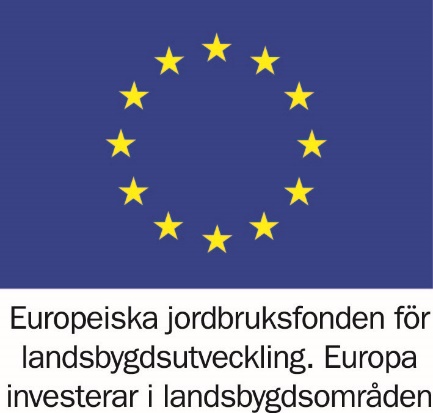 
Sandhems tillväxt: Boende Medverkande: Tommy, Lars, Ove, Mats, Karl-Åke 2023-09-27SammanfattningMötet inleddes med en diskussion om folkmängden i Sandhem och dess omnejd. Det framkom att det finns två sätt att räkna invånare – cirka 750 personer bor i själva Sandhem, medan det blir ungefär 1000 om man inkluderar omkringliggande områden. Sandhem har ett mål att öka antalet invånare till 1000 personer i tätorten.Det noterades att Sandhem har genomgått en generationsväxling sedan 2017–18, med en ökning av barnfamiljer. Fler tidigare invånare återvänder när de bildar familj, vanligtvis på grund av starka kopplingar till orten.Diskussionen rörde även husprisutvecklingen. Priserna har stigit de senaste åren men har nu stagnerat eller sjunkit till följd av räntehöjningar. Oro finns för att priserna kan sjunka betydligt om skolan inte öppnas igen.Det fanns idéer om att bygga enplanshus för äldre vid sjön och attraktiva tomter, men dessa projekt hindras av bankerna som inte beviljar lån på grund av osäkerhet kring värderingar.En känsla av frustration fanns angående den nya översiktsplanen för Mullsjö kommun, som föreslår industrimark på områden som används för elljusspår, MTB-bana och Discgolf. Invånarna anser att industrimarken kan placeras närmare väg 26/47:an och att kommunen skulle kunna ta Sandhems behov och på större allvar när det gäller företagsetableringar.Mötet efterfrågade tydlighet om tillgängliga industrimarker och under vilka förutsättningar de kan användas.Sist gången villor byggdes i området var på 1980-talet, och det finns nu ett behov av fler lägenheter/marklägenheter för att underlätta en flyttkedja. De äldre skulle vilja flytta till lägenheter, men endast om de finns i Sandhems tätort. Kostnad för ett nytt boende bör inte överstiga 10-12 tkr för en normalstor trea, förutsatt att de kan få bostadstillägg som pensionärer.Diskussionen ledde även till byggherren skulle överväga att bygga fem lägenheter initialt och ytterligare fem några år senare, med fokus på äldre och eventuellt ungdomar.Skolfrågan är central i diskussionen då det anses vara en avgörande faktor för att attrahera nya invånare. Om det inte finns någon skola kommer befintliga husägare att förlora sin investering, vilket kan leda till sociala utmaningar på sikt.En idé som framkom var att skapa ett kontorshotell på bottenplan för mindre företag, med lägenheter ovanpå. Detta skulle kanske kunna vara möjligt i det planerade punkthuset i parken.SWOT Styrkor Finns centrala byggbara tomter Tomter i bra läge, sjötomter God grannsämja Pendlingsmöjligheter Svagheter Får inte banklån för att bygga, ej prioriterat Upplever ett utanförskap, styrande i Mullsjö prioriterar inte Sandhem Ingen skola Möjligheter Bygga en ny skola behöver inte bli så dyrt när det redan ska byggas en förskola Lokalfrågan ang friskola Samarbetet med föreningslivet Idrottshall (lite utnyttjad) Stort engagemang i Sandhem Tågstation och nya vägen Hot 	Bankens vilja att låna ut till att bygga Skolans nedläggning Åldersfördelningen i Sandhem FörslagFöljande synpunkter/förslag tog vid med oss från mötetBygga lägenheter för äldre, för att få till flyttkedjaBygga lägenheter för ungdomar, för att ungdomar ska kunna bo kvar i samhälletSkapa” byggklara” tomter för boendeMedborgardialog kring ÖP – på plats i SandhemSammanfattning 2023-10-18Ove, Karl-Åke, Fredrik, Tommy, Lars, MatsGick igenom föregående mötesanteckningar som stämde med vad vi pratat om.Det framkom en idé om att ta fram en marknadsföringsstrategi för Sandhem, där det behövs upprättas ett samarbete mellan kommunen och Framtidsföreningen. Det finns tankar om att en mindre grupp (Mats o Fredrik) arbetar med marknadsföringen och då företrädesvis digitalt. Det måste till någon form av finansiering som kommer diskuteras med kommunen och tas upp på nästa styrgruppsmöte den 30/10.Tankar om hur en marknadsföringsstrategi kan se ut är tex, Intervjuer och eller enkäter om varför man flyttar till Sandhem, målgrupper behöver definieras, se över attraktiva tomter, ha ambassadörer för Sandhem. Potentiella målgrupper för inflytt av en radie på 5 mil.Det diskuterades även andra typer av boende som villavagnar (Tiny house). Det finns vad man kände till två lediga lägenheter, men som ska vara i dåligt skick så ingen vill bo där av den anledningen. Gruppen anser att det behöver byggas nya lägenheter för att få till en flyttkedja. Det finns en fråga om hur kön till lägenheter ser ut på Mullsjöbostäder, kan man önska specifikt Sandhem etc.Skolfrågan är fortfarande den frågeställning som ligger högst på agendan, och då helst en kommunal, man kan också se att det kan vara en kooperativ skola men det kräver stort intresse för dem då ska driva den. Gruppen hänvisar till ett uttalande som Per gjort “om att det behövs byggas en skola i alla fall"